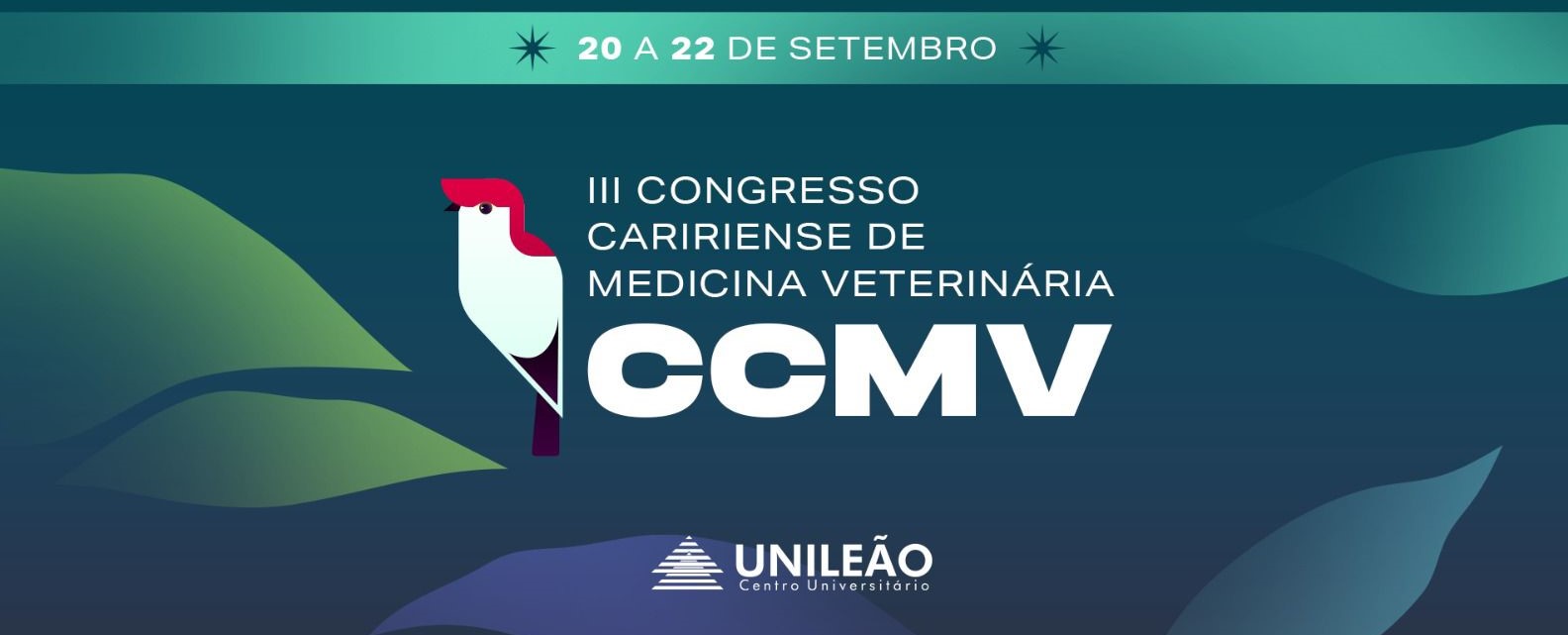 TÍTULO: Subtítulo (se houver)(LETRAS MAIÚSCULAS, exceto para subtítulo -se houver), EM NEGRITO, FONTE ARIAL, TAMANHO 12, CENTRALIZADO) – EXCLUIR ESTA INFORMAÇÃO APÓS PREENCHIMENTOALUNO A1*, ALUNO B1, ORIENTADOR2(AUTORES - DESCREVER NOME E SOBRENOMES POR EXTENSO EM LETRAS MAIÚSCULAS, EM NUMERAÇÃO DE FORMA SOBRESCRITA PARA IDENTIFICAÇÃO DA FILIAÇÃO DO AUTOR, SEPARAR CADA AUTOR POR VÍRGULA) – EXCLUIR ESTA INFORMAÇÃO APÓS PREENCHIMENTO1*Discente do curso de Medicina Veterinária – Centro Universitário Dr. Leão Sampaio. E-mail: XXXXXXXXX (apenas do 1º autor)2Docente do curso de Medicina Veterinária – Centro Universitário Dr. Leão Sampaio. E-mail: XXXXXXXXXXXXXXX(Filiação – fonte Arial, tamanho 10, indicar numeração de forma sobrescrita e em seguida a instituição de vínculo dos autores e a descrição do e-mail apenas para o primeiro autor e orientador, conforme exemplificado acima) – EXCLUIR ESTA INFORMAÇÃO APÓS PREENCHIMENTOO resumo ser escrito em papel tamanho A4, fonte Arial, tamanho 10, espaçamento simples entre linhas e texto justificado, deverão ser mantidas as margens de 2,0 cm à esquerda, direita, superior e inferior. O resumo deve incluir os seguintes elementos: introdução, objetivos, métodos, resultados e conclusões. Deve ser redigido em espaçamento simples. O resumo deve ser composto de uma sequência de frases concisas, afirmativas e os tópicos acima descritos não devem ser enumerados. Recomenda-se o uso de parágrafo único. As palavras-chave devem figurar logo abaixo do resumo, antecedidas da expressão Palavras-chave:, separadas entre si por ponto e finalizadas também por ponto. Devem-se evitar: a) símbolos e contrações que não sejam de uso corrente; b) fórmulas, equações, diagramas etc., que não sejam absolutamente necessários; quando seu emprego for imprescindível, defini-los na primeira vez que aparecerem. Quanto a sua extensão o resumo deve ter o número máximo de 300 palavras. A contagem de palavras não inclui Título, Autores, Instituição, Palavras-Chave. Palavras-chave: Mínimo três. Máximo cinco. Separados por ponto.